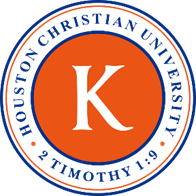 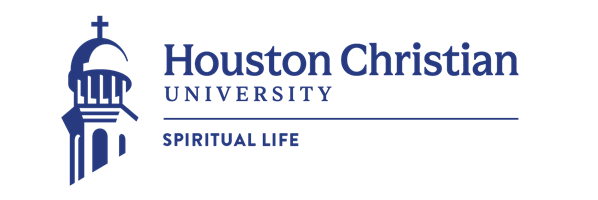 Kaleo Resident Chaplain Purpose of the Kaleo Chaplaincy Position:     The Kaleo Chaplaincy Ministry is a tangible way that students can work toward gospel transformation in the lives of those with whom they live, eat, share a class, and play.  HCU prioritizes the spiritual formation of our students and encourages all students to learn and grow in every part of their life together.  The hope is that relationships will organically develop between the resident and Kaleo Chaplain through intentional conversation, prayer, and Residence Life activities. This role is not designed to be a counselor but to be a purposeful friend who cares and walks with another on their spiritual journey as fellow students. Through this journey, it is our prayer that community will develop through accountability and transparency with growth occurring and then continue to be lived out in community.     As we work to be purposeful in discipling students at HCU, we aim for the development of those who believe not only a set of facts, but in our Lord Jesus Christ personally.  We seek to develop a community of disciples who center their lives on the truth of Christ and who engage all of life animated and directed by thoughtful reflection on the truth of His Word.  To reach that goal, God in His love and wisdom provides for us spiritual mentors and friends who help to encourage, equip, challenge, and charge us to live lives of holistic excellence worthy of Christ in a world that entices us to compromise. Resident chaplains walk alongside HCU students to help guide and support students towards that God-glorifying goal.  Expectations of Kaleo Resident Chaplains:Nurture and strengthen the faith of HCU students through small group Bible studies and/or one-on-one conversations in their assigned residential community.Model a willingness and excitement to become like Christ through establishing and encouraging intentional relationships with others within their assigned housing area.Participate with residents in at least one Res Life event per semester within their assigned housing area. Coordinate with Resident Assistants assigned to the designated areas and jointly plan a Res Life event with a spiritual formation focus for assigned residents. (Limited funds may be available to help with this event.)Initiate contact with residents in the assigned community at least 8-10 hours per week.  This can be one-on-one; groups; written contact, etc. (Kaleo discipleship resources and ideas are available.) Examples of contact hours might include the following: Actively seek to meet with the Resident Director in the assigned building and attend RA meetings once a month for prayer requests and visibility.Share once a month in a 30-minute conversation over coffee or a meal with a resident or Resident Assistant about what God is doing and for accountability.Have posted conversation hours when available each week for a student to drop in with a question, concern, or prayer need.Faithfully submit a monthly report and time log to the Director of Discipleship at monthly meetings.Participate in monthly meetings with other Kaleo Chaplains at a time that is decided as a group.Be enrolled as a full-time student at HCU and have completed at least 24 credit hours at HCU or have a bachelor’s degree.Commit to serving for two consecutive semesters and live in the HCU Residence Life community throughout the chaplaincy experience.Attend the Student Life Leadership and Discipleship retreat August 4-6, 2024, if accepted for this position.The application process includes application submission, interview with a committee, and if accepted for the position, a grant-funded scholarship per semester will be applied for the 2024-2025 academic year.Next step . . . complete the Common Application at www.hc.edu/leadershipContact Colette Cross, ccross@hc.edu, with any questions about this position.